ВИЗИОНЕРСКАЯ ЛЕКЦИЯ «БЕРЕЖЛИВЫЕ ТЕХНОЛОГИИ УПРАВЛЕНИЯ В ПРЕДПРИНИМАТЕЛЬСКИХ ПРОЕКТАХ: ОСНОВЫ,СТАНДАРТЫ, ИНСТРУМЕНТЫ»Организационный комитет:Механцева К.Ф. – заведующая кафедрой Товароведения и управления качеством РГЭУ (РИНХ), доктор экономических наук, доцент;Котлярова Е.А.  – руководитель студенческого бюро РГЭУ (РИНХ), руководитель студенческого научного кружка «Методы и возможности научных исследований и проектной деятельности магистрантов РГЭУ (РИНХ)», руководитель института дизайна региональной экономики РГЭУ (РИНХ), старший преподаватель кафедры товароведения и управления качеством РГЭУ (РИНХ), эксперт НТИ;Бухов Н.В. – председатель Совета молодых ученых РГЭУ (РИНХ), зам. директора ИРТЦЭ, доцент кафедры бухгалтерского учета РГЭУ (РИНХ) Медникова Е.В. – руководитель проекта «Молодежный ТехПред Марафон», инспектор студенческого бюро РГЭУ (РИНХ), ответственный секретарь Совета молодых ученых РГЭУ (РИНХ), студентка группы ПМИOZ-341;Остривная Е.А. – старший преподаватель кафедры журналистики РГЭУ (РИНХ), руководитель студенческого телеканала РГЭУ (РИНХ) «Студия 509»;Артамонова Т.С. - член Совета молодых ученых РГЭУ (РИНХ), студентка группы СЕРZ-831;Грекова А.М. - член Совета молодых ученых РГЭУ (РИНХ), студентка группы ТОВ-231;Ливша В.А. - член Совета молодых ученых РГЭУ (РИНХ), студентка группы ТОВ-231.Модераторы: Механцева Карина Феликсовна – заведующая кафедрой Товароведения и управления качеством РГЭУ (РИНХ), доктор экономических наук, доцент;Участники: студенты средне-специальных образовательных организаций, образовательных организаций высшего образования Ростовской области.Описание мероприятия:Приглашаем студентов всех форм обучения посетить визионерскую лекцию на тему «Бережливые технологии управления В предпринимательских проектах: основы, стандарты, инструменты», которая пройдет в Ростовском государственном экономическом университете (РИНХ) 24 октября 2023 года в 17.10 ч.В условиях глобализации и постоянного роста требований и ожиданий потребителей и других заинтересованных сторон организации вынуждены постоянно адаптировать и улучшать свою организацию бизнеса. В ходе лекции вы узнаете о философии, ценности, принципах бережливого производства, основных инструментах и нормативно – правовых документах, ГОСТах в бережливом производстве.ВИЗИОНЕРСКАЯ ЛЕКЦИЯ ПРОВОДИТСЯ В ОНЛАЙН ФОРМАТЕМесто проведения: ауд. 527, Ростовский государственный экономический университет (РИНХ),    г. Ростов-на-Дону, ул. Большая Садовая, 69.Ответственный организатор: Механцева Карина Феликсовна – заведующая кафедрой Товароведения и управления качеством РГЭУ (РИНХ), д.э.н., доцент.тел.: (863) 240-58-40 (внутренний 5-46)Email: kafedratovqm@mail.ruСсылка на подключение https://conf.rsue.ru/2410Для участия в Визионерской лекции необходимо пройти РЕГИСТРАЦИЮ ЧЕРЕЗ ЯНДЕКС-ФОРМУ до 23 октября 2023 г.: https://forms.yandex.ru/u/652d527884227c15af9bb005/ Мероприятие проводится в рамках реализации в форме субсидий из федерального бюджета образовательным организациям высшего образования на реализацию мероприятий, направленных на поддержку студенческих научных сообществ 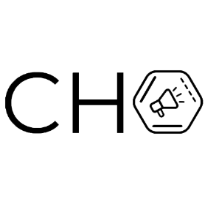 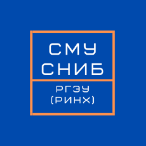 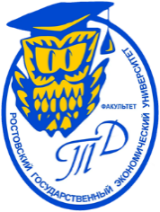 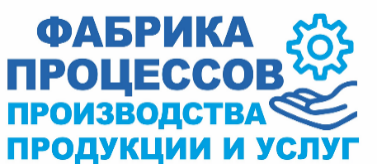 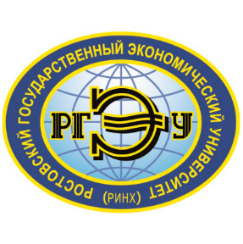 